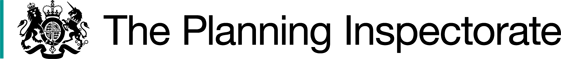 APPEAL REF:	APP/P3040/W/23/3329235SITE ADDRESS:	Land to the west of Wood Lane and Stocking Lane, Kingston Estate, Gotham, Nottinghamshire NG11 0LFINQUIRY TIMETABLE Session 1 Session 2Session 3Session 4Day 1Tuesday 21 May 10am startInspector Opening/ PreliminaryMattersOpening StatementsAppellant 
(20 minutes)Council 
(10 minutes)Interested PartiesInterested PartiesCouncilMs TempleExamination in Chief (1.5 hours)Cross Examination 
(1.5 hours)Day 2Wednesday 22 May9.30 startCross Examination continued (1.5 hours)Re-examination 
(5 minutes)AppellantMr CookExamination in Chief (1 hour)Cross Examination 
(1 hour)Re-examination 
(5 minutes)Mr CussenExamination in Chief (1.5 hours)Day 3Thursday 23 May9.30 startCross Examination 
(2 hour)Re-examination 
(5 minutes)Round Table Discussion – ConditionsInspector Site VisitDay 4Friday 24 May9.30 startClosing SubmissionsCouncil (30 minutes)Appellant (1 hour)